Ime i prezime: __________________________________				Datum: 24.12.2013.god.Druga pismena provjera znanja – osnovni nivo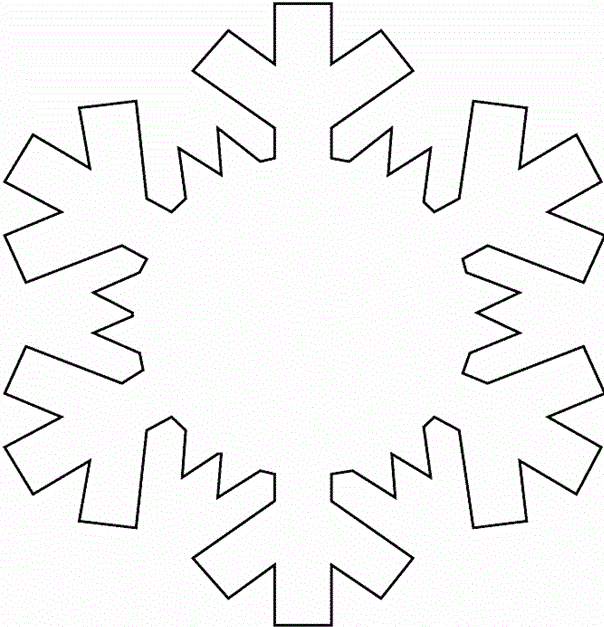 Prepiši brojeve u tablicu mjesnih vrijednosti i izračunaj.245 + 4	 	    325 + 86		          136 + 354Oduzmi brojeve.548				872				660				456      _          5			      _       35			       _    327                                        _   169Riješi jednačine.X + 246 = 721				X – 189 = 456				900 – X = 671X=					X=					X=X=					X=					X=--------------------------			-----------------------			---------------------------    PR.:__________________			PR.:_______________________	PR.:___________________Zbir brojeva 25 i 165 umanji za 78._________________________________________________________________________________ Riješi nejdnačinu.126 + X < 170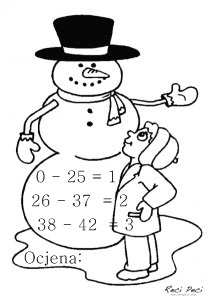 Nacrtaj pravu i označi je.Nacrtaj duž i označi je.	Nacrtaj polupravu Oa.SDJSDJSDJ